Степанова Т.Ю., школа № 16Диагностическая работа по английскому языку  5 классДиагностика  познавательных  УУД:TASK 1 Прочти  рассказ Джилл, вставь пропущенные буквы и «найди хозяина» этим словам. Hi! I am Jill. I am 7. I haven’t got a room of my own. I share it with my brother. He is ten. Our room is nice and big. There are two desks next to the window. There is a computer on Jim’s desk. I have my own player on my desk. There is a lamp between our desks. Of course, there are two beds in our room. There is a big warm carpet on the floor. There are a lot of books on the shelf. We like to sit on the carpet and read interesting books. You can see many posters on the wall. Jim collects them. I like teddy bears. You can see them on the shelf, on the table and on the floor. There is a big wardrobe at the wall. You can see my teddy bear on the wardrobe, too. We like our room very much.Проверь себяДиагностика  регулятивных УУД:TASK 1 Выбери заголовки к тексту:The Legend: The Lost KeyA computer game: The Lost KeyThe adventure story: The Lost KeyСтавить в пропуски предложения в нужном порядке:In this game you are in a small country called Neverland. The weather there is terrible. It rains a lot and there are strong winds. There are only two people. They are two young brothers. 1____________Tom is good at windsurfing. Jack is interested in doing quizzes and playing guessing games.One day, a strange man arrives in the Neverland.2 __________ He needs to find a small old key and he asks the boys for help.You decide to help the man.3 ____________.Then with your brother, you organize a trip around Neverland to look for it. On the way you play games, answer questions, do quizzes, visit different places and talk to different people. Collect objects and souvenirs – they are very useful and help you find the lost key and win the game.The Lost Key is a great game! 4_____________ Play it now and have fun!A. First, you talk to the man and learn about the lost key.B. In the game, you are one of the boys – Tom or Jack. C. Discover the secrets of Neverland and learn about the old times.D. He collects old thingsЗаголовки №2Диагностика  коммуникативных УУД:Прочтите письмо Маргарет, используя ее письмо, ответить на 2 вопроса и задать 2 вопроса о ее бабушке. (20 мин, 60-80 слов)…School has started but I miss the summer very much. How did you spend your summer holidays? Where have you been?I’ll stop here. I must go to the hospital to visit my Granny.Best wishes,MargaretC_ _ _ _ _ _ R7JILLT_ _ _ Y  B _ _ RS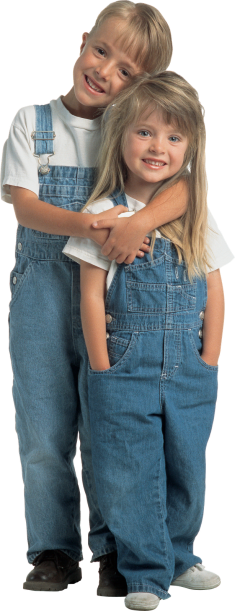 10JIMP_ _ _ _RSP _ _ _ _ RОтветыУровень БаллНе приступил001-3Низкий уровень14-7Средний уровень28-11Повышенный уровень312-14Высокий уровень4ОтветыУровеньБаллНе приступил к заданию00Заголовок выбран правильно, но порядок предложений ошибочен (или правильно подставлено только одно предложение). Или заголовок выбран не правильно, но 2 предложения из 4 стоят на своем местеНизкий уровень1Заголовок выбран правильно, но порядок предложений ошибочен (или правильно подставлено только одно предложение). Или заголовок выбран не правильно, но 3 предложения из 4 стоят на своем местеСредний уровень2Заголовок выбран правильно. Но только 3 предложения из 4 стоят на своем местеПовышенный уровень3Заголовок выбран правильно, все 4 предложения поставлены корректноВысокий уровень41234BDACОтветыУровеньБаллыНе приступил00Объем либо меньше либо больше нормы (более или менее 10 слов). Ответы на вопросы составлены правильно с точки зрения грамматики, но имеются орфографические и пунктуационные ошибки.Вопросы составлены не правильно, либо отсутствуютНизкий уровень1Объем либо меньше либо больше нормы (более или менее 10 слов). Ответы на вопросы составлены правильно с точки зрения грамматики, орфографии и пунктуации.Вопросы составлены правильно, либо имеются орфографические и пунктуационные ошибки.Средний уровень2Объем соответствует норме. Ответы на вопросы составлены правильно с точки зрения грамматики, не имеются орфографические и пунктуационные ошибки.Вопросы составлены правильно с точки зрения грамматики, не имеются орфографические и пунктуационные ошибки.Повышенный уровень3Объем соответствует норме. Ответы на вопросы составлены правильно с точки зрения грамматики, не имеются орфографические и пунктуационные ошибки.Вопросы составлены правильно с точки зрения грамматики, не имеются орфографические и пунктуационные ошибки.Высокий уровень4